Pastor Arum Kim                                             	Superpower of Love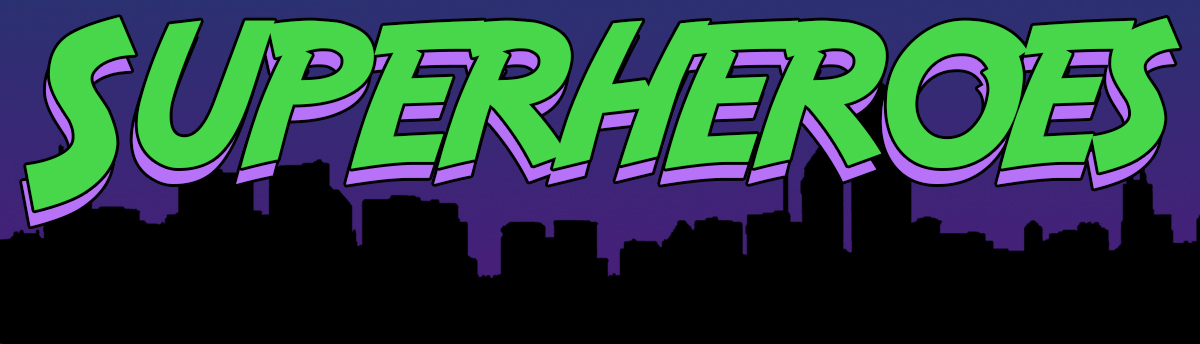 November 25, 2018 	 	    	        John 13:34-35 & Acts 2:43-37All superheroes in our lives have something in common:________________________________________________John 13:34-35 “I give you a new commandment, that you love one another. Just as I have loved you, you also should love one another.  By this everyone will know that you are my disciples, if you have love for one another.”Acts 2:43-47 “Awe came upon everyone, because many wonders and signs were being done by the apostles.  All who believed were together and had all things in common; they would sell their possessions and goods and distribute the proceeds to all, as any had need.  Day by day, as they spent much time together in the temple, they broke bread at home and ate their food with glad and generous hearts, praising God and having the goodwill of all the people.  And day by day the Lord added to their number those who were being saved.”I.  People______________________________ by our love.                 II. People_________________________ through our love.III. People______________________ because of our love.Big Idea:Exercise for this morning:Please find someone who you don’t know.  Introduce yourself and tell what brought you to Vine Church. Then, share one or two prayer concerns and write them down below. Most importantly, pray for them and for their concerns throughout the week.  Exercise your superpower of love!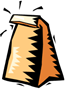 Doggy Bag: Something to take home and chew on!Before you became a Christian, had you ever had an experience that you were amazed at Christians’ extraordinary loving acts?  How did it impact your impression toward Christianity?Have you felt God’s loving presence through other people, especially when you were in a struggle?Among the people near you now, who needs God’s loving presence at this moment?  In what ways can you be God’s loving presence to them?How can we be a more loving community?  How can you contribute?Pray throughout the week for the prayer concerns you wrote down above.